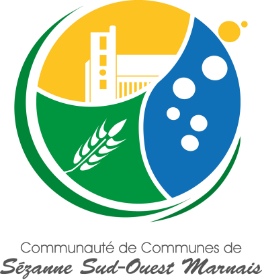 Réouverture progressive des écoles de laCommunauté de Communes de Sézanne – Sud-Ouest MarnaisMesdames, Messieurs les parents d’élèves,Selon les décisions gouvernementales, les écoles élémentaires et maternelles vont rouvrir leur porte de manière progressive à partir du 11 mai, et sur la base du volontariat. Nous envisageons une réouverture de nos écoles pour le 14 mai, si les conditions matérielles, pédagogiques et sanitaires sont réunies.Avant cette réouverture, nous vous assurons un protocole sanitaire adapté dans ce genre de pandémie, notamment une désinfection totale de toutes les écoles.Malgré la difficulté de mise en place des procédures, nous pouvons dès à présent vous fournir quelques modalités d’accueil à compter de cette date :Une désinfection des locaux plusieurs fois par jour.Limitation des groupes de classes à 15 enfantsDans les transports scolaires, les adultes et les enfants devront porter des masques, se placer en quinconce à partir du 3ème siège derrière le chauffeur, soit une vingtaine d’enfants au maximum par bus.D’autres services nécessitent encore quelques réflexions : Le service de restauration scolaire La sieste des maternels devraient être suppriméeUn sens de circulation à mettre en place dans chaque structureAfin d’anticiper au mieux cette reprise, nous avons besoin de vous, de votre ressenti, de vos souhaits et de vos décisions concernant cette rentrée.Une bonne organisation dépend de vos réponses, et nous vous remercions très sincèrement de prendre quelques secondes pour répondre à ce questionnaire pour le mercredi 6 mai.Retour par mail : collin.c@ccssom.fr, ou par courrier CCSSOM – Promenade de l’Aube – 51260 ANGLUREL’équipe enseignante/La CCSSOMRéouverture progressive des écoles de la CCSSOMQuestionnaire destiné aux parents d’élèves (1 questionnaire par enfant scolarisé) Nom – Prénom de l’enfantCommune de résidenceEcole concernéeClasseNom de l’enseignantRentrée scolaireOuiNonSuggestion / avisEnvisagez-vous de mettre votre enfant à l’école dès la date d’ouverture prévue selon un emploi du temps défini par les enseignantsSi non, envisagez-vous une rentrée au cours de cette année scolaire (avant juillet 2020)Transports scolairesOuiNonSuggestion / avisEnvisagez-vous de mettre votre enfant aux transports scolairesServices périscolairesEnvisagez-vous de mettre votre enfant aux services périscolaires suivants :OuiNonSuggestion / avisAccueil du matinAccueil du soirL’aide aux devoirsCentre du mercrediRestauration scolaireSi le service de restauration scolaire ne peut être dispensé, vous sera-t-il possible de fournir un repas froid (sac isotherme indispensable)Avez-vous un autre moyen de garde lorsque votre enfant n’a pas cours :OuiNonSuggestion / avisJe garde mon enfant à la maisonJ’ai un autre moyen de gardeAucune solutionDe manière générale, quelles sont vos attentes concernant les conditions sanitaires d’accueil des enfants dans nos établissements scolaires, pendant le temps scolaire et le temps périscolaires ?